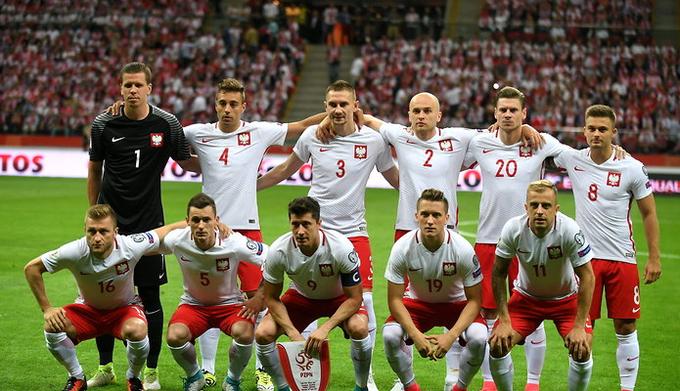 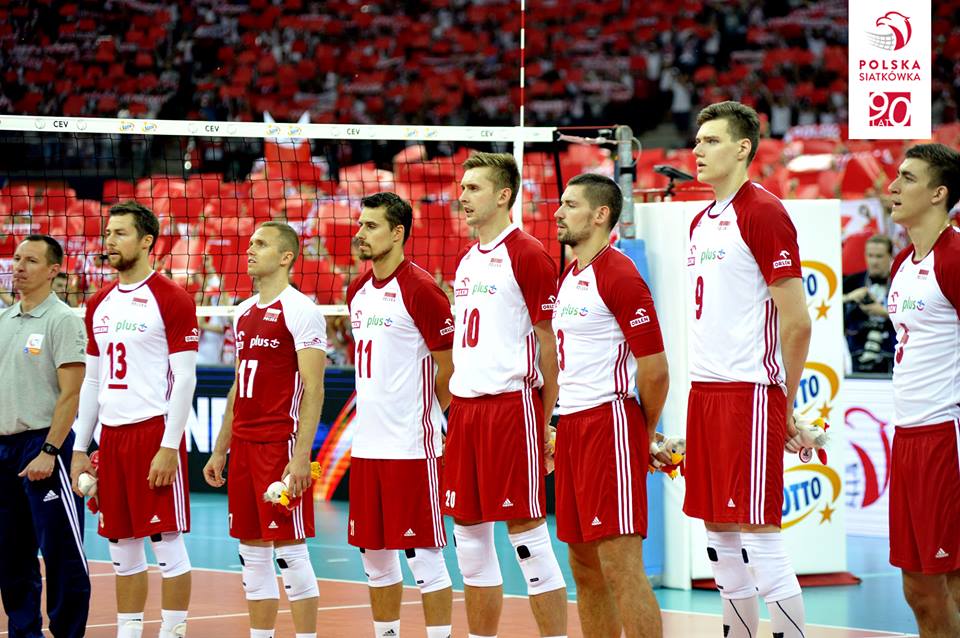 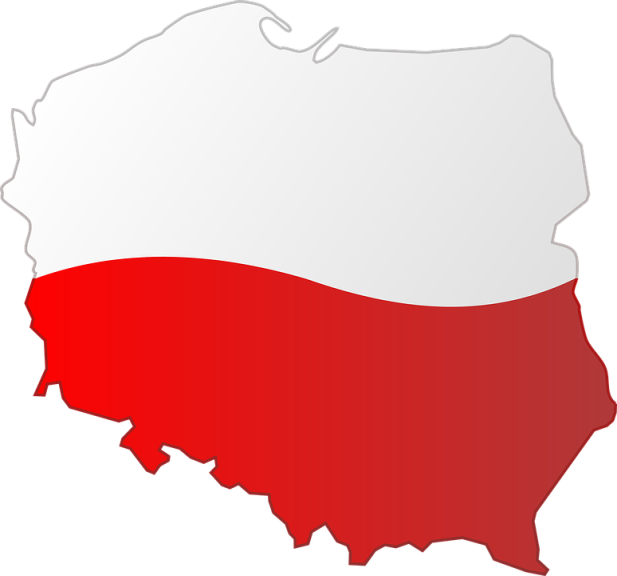 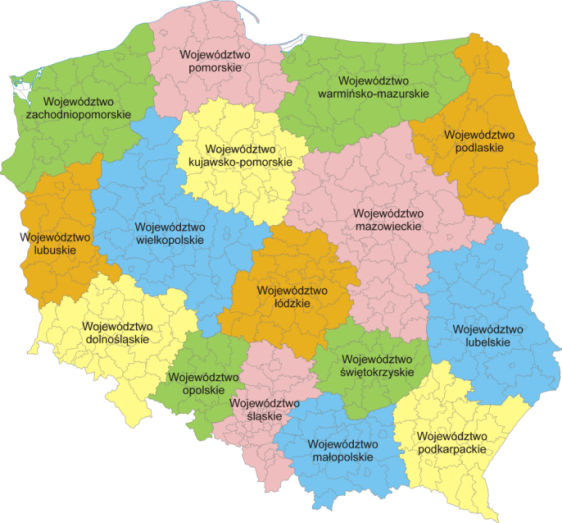          
Za:   1. Historię i sztukę         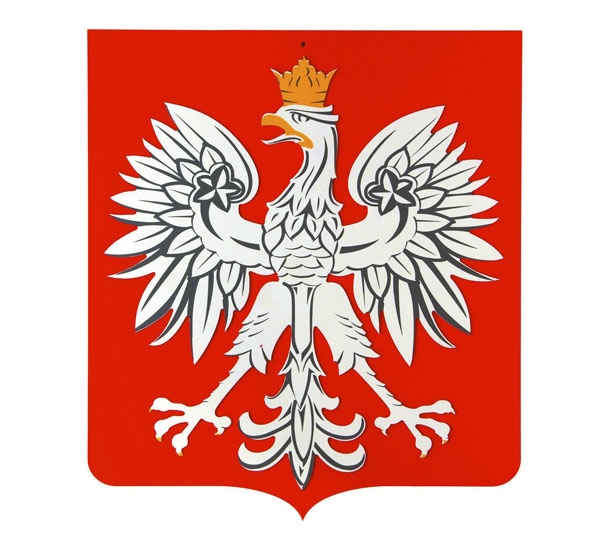 2. Wolność 3. Tradycje              4. Polski Sport 5. Polskie Miasta               